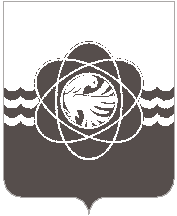 П О С Т А Н О В Л Е Н И ЕОт 21.09.2023 № 913	В соответствии с Планом мероприятий по обеспечению пожарной безопасности на территории муниципального образования «город Десногорск» Смоленской области на 2023 год, утверждённым постановлением Администрации муниципального образования «город Десногорск» Смоленской области от 14.02.2023 № 128 «О мерах по обеспечению пожарной безопасности на территории муниципального образования «город Десногорск» Смоленской области на 2023 год», в целях профилактики пожаров и повышения уровня информированности населения в вопросах пожарной безопасности на территории муниципального образования «город Десногорск» Смоленской области	Администрация муниципального образования «город Десногорск» Смоленской области постановляет:	1. Провести месячник пожарной безопасности на территории муниципального образования «город Десногорск» Смоленской области в период с 02.10.2023 по 31.10.2023.	2. Утвердить прилагаемый План мероприятий по проведению месячника пожарной безопасности на территории муниципального образования «город Десногорск» Смоленской области в период с 02.10.2023 по 31.10.2023 (далее – План).3. И. о. заместителя Главы муниципального образования - председателю Комитета ГХ    и ПК г. Десногорска М.В. Кокуриной, и.о. председателя Комитета по образованию                     г. Десногорска О.В. Высотской, председателю «ККС и МП» Администрации г. Десногорска А.А. Королёвой, генеральному директору МУП «ККП» МО «город Десногорск» Смоленской области А.К. Воронцову, директору Службы благоустройства А.Н. Алейникову, начальнику Управления по делам ГО и ЧС С.А. Хазову, руководителям муниципальных организаций                   и учреждений муниципального образования «город Десногорск» Смоленской области обеспечить своевременное выполнение мероприятий, предусмотренных Планом.	4. Рекомендовать начальнику 15 ПСЧ ОФПС ГПС ГУ МЧС России по Смоленской области С.А. Степеренкову, старшему инспектору ОНД и ПР г. Десногорска УНД и ПР Главного управления МЧС России по Смоленской области И.А. Ускову, генеральному директору ООО «Смоленская АЭС – Сервис» А.П. Туманову, начальнику Десногорского РЭС ПАО «Россети - Центр» филиала «Смоленскэнерго» А.А. Смирнову, начальнику отдела социальной защиты населения в г. Десногорске М.В. Семерневой, руководителям организаций и учреждений независимо от организационно – правовых форм и форм собственности, расположенных и осуществляющих производственную и иную деятельность на территории муниципального образования «город Десногорск» Смоленской области, председателям гаражно-строительных кооперативов, садоводческих некоммерческих товариществ и иных общественных объединений граждан, индивидуальным предпринимателям, собственникам, арендаторам объектов недвижимости и земельных участков обеспечить своевременное выполнение мероприятий, предусмотренных Планом в части касающейся.5. Исполнители, указанные в п. 3 настоящего постановления, несут персональную ответственность за соблюдение сроков и выполнение мероприятий, предусмотренных Планом.6. Сведения о выполненных мероприятиях предоставить в Управление по делам                   ГО и ЧС в срок до 10.11.2023.	7. Отделу информационных технологий и связи с общественностью (Е.О. Таистова) разместить настоящее постановление на официальном сайте Администрации муниципального образования «город Десногорск» Смоленской области в информационно-телекоммуникационной сети «Интернет».	8. Контроль исполнения настоящего постановления возложить на и.о. заместителя Главы муниципального образования - председателя Комитета по городскому хозяйству                                     и промышленному комплексу Администрации муниципального образования «город Десногорск» Смоленской области М.В. Кокурину.Глава муниципального образования«город Десногорск» Смоленской области                                        А.А. ТерлецкийП Л А Нмероприятий по проведению месячника пожарной безопасности на территории муниципального образования «город Десногорск» Смоленской области в период со 02.10.2023 по 31.10.2023О проведении месячника пожарной безопасности на территории муниципального образования «город Десногорск» Смоленской области                   в период со 02.10.2023 по 31.10.2023ПриложениеУТВЕРЖДЕНпостановлением Администрациимуниципального образования«город Десногорск» Смоленской областиот ______________ № ________№ п/пПланируемые мероприятияОтветственные исполнителиСрок исполненияПримечаниеI. Администрация муниципального образования «город Десногорск» Смоленской областиI. Администрация муниципального образования «город Десногорск» Смоленской областиI. Администрация муниципального образования «город Десногорск» Смоленской областиI. Администрация муниципального образования «город Десногорск» Смоленской областиI. Администрация муниципального образования «город Десногорск» Смоленской области1Организация мероприятий по проведению месячника пожарной безопасности И. о. заместителя Главы муниципального образования - председатель Комитета ГХ и ПК г. ДесногорскаМ.В. Кокурина31.10.20232Очистка обслуживаемой территории от сухой травянистой растительности и мусора Директор Службы благоустройства А.Н. АлейниковГенеральный директор МУП «ККП» МО «город Десногорск» Смоленской области А.К. Воронцов;Генеральный директор ООО «Смоленская АЭС - Сервис» А.П. Туманов;31.10.20233Уборка мусора и горючих материалов в подвальных, чердачных технических и других помещениях на обслуживаемых объектах муниципального жилищного фондаДиректор Службы благоустройства А.Н. АлейниковГенеральный директор МУП «ККП» МО «город Десногорск» Смоленской области А.К. Воронцов;Генеральный директор ООО «Смоленская АЭС - Сервис» А.П. Туманов;31.10.20234Размещение памяток по пожарной безопасности для жильцов обслуживаемых многоквартирных жилых домовДиректор Службы благоустройства А.Н. АлейниковГенеральный директор МУП «ККП» МО «город Десногорск» Смоленской области А.К. Воронцов;Генеральный директор ООО «Смоленская АЭС - Сервис» А.П. Туманов;31.10.20235Обновление минерализованных противопожарных полос                         в городских лесахДиректор Службы благоустройства А.Н. Алейников31.10.20236Информирование населения о мерах пожарной безопасности                  с использованием средств массовой информацииНачальник Управления по делам ГО и ЧС С.А. Хазов31.10.20237Распространение памяток о мерах пожарной безопасности                     в быту среди категорий граждан, получающих меры социальной поддержки через отдел социальной защиты населения                               в г. ДесногорскеНачальник отдела социальной защиты населения в г. Десногорске М.В. СемерневаНачальник Управления по делам ГО и ЧС С.А. Хазов31.10.20238Очистка от сухой травянистой растительности территории, примыкающей к обслуживаемым объектам энергоснабжения                   и линиям передачи электрической энергииНачальник Десногорского РЭС ПАО «Россети - Центр» филиала «Смоленскэнерго» А.А. Смирнов31.10.2023II. Комитет по образованию Администрации муниципального образования «город Десногорск» Смоленской области,Комитет по культуре, спорту и молодежной политике Администрации муниципального образования «город Десногорск» Смоленской областиII. Комитет по образованию Администрации муниципального образования «город Десногорск» Смоленской области,Комитет по культуре, спорту и молодежной политике Администрации муниципального образования «город Десногорск» Смоленской областиII. Комитет по образованию Администрации муниципального образования «город Десногорск» Смоленской области,Комитет по культуре, спорту и молодежной политике Администрации муниципального образования «город Десногорск» Смоленской областиII. Комитет по образованию Администрации муниципального образования «город Десногорск» Смоленской области,Комитет по культуре, спорту и молодежной политике Администрации муниципального образования «город Десногорск» Смоленской областиII. Комитет по образованию Администрации муниципального образования «город Десногорск» Смоленской области,Комитет по культуре, спорту и молодежной политике Администрации муниципального образования «город Десногорск» Смоленской области9Организация мероприятий по приведению территорий, зданий, помещений подведомственных организаций в соответствие                     с требованиями Правил противопожарного режима в Российской Федерации (раздел V Плана, в части касающейся)И.о. председателя Комитета по образованию г. Десногорска О.В. Высотская;Председатель  «ККС и МП» Администрации г. Десногорска А.А. Королёва;Руководители подведомственных организаций31.10.202310Проведение бесед и занятий с учащимися о соблюдении правил пожарной безопасности и порядке действий в случае возникновения пожара Руководители подведомственных организаций31.10.2023III. Отделение надзорной деятельности и профилактической работы г. Десногорска УНД и ПР Главного управления МЧС России по Смоленской области III. Отделение надзорной деятельности и профилактической работы г. Десногорска УНД и ПР Главного управления МЧС России по Смоленской области III. Отделение надзорной деятельности и профилактической работы г. Десногорска УНД и ПР Главного управления МЧС России по Смоленской области III. Отделение надзорной деятельности и профилактической работы г. Десногорска УНД и ПР Главного управления МЧС России по Смоленской области III. Отделение надзорной деятельности и профилактической работы г. Десногорска УНД и ПР Главного управления МЧС России по Смоленской области 11Проведение разъяснительной работы среди населения                             о соблюдении требований пожарной безопасности, оказание методической помощи организациям по вопросам обеспечения пожарной безопасностиСтарший инспектор ОНД и ПР г. Десногорска И.А. Усков31.10.2023IV. 15 ПСЧ ОФПС ГПС ГУ МЧС России по Смоленской областиIV. 15 ПСЧ ОФПС ГПС ГУ МЧС России по Смоленской областиIV. 15 ПСЧ ОФПС ГПС ГУ МЧС России по Смоленской областиIV. 15 ПСЧ ОФПС ГПС ГУ МЧС России по Смоленской областиIV. 15 ПСЧ ОФПС ГПС ГУ МЧС России по Смоленской области12Информирование населения о соблюдении требований пожарной безопасности и деятельности пожарно-спасательного подразделения Начальник 15 ПСЧ ОФПС ГПС ГУ МЧС России по Смоленской области С.А. Степеренков31.10.2023V. Организации и учреждения независимо от организационно-правовых форм и форм собственности, гаражно-строительные кооперативы, садоводческие товарищества и иные общественные объединения граждан, индивидуальные предприниматели, собственники, арендаторы объектов недвижимости и земельных участков, землепользователиV. Организации и учреждения независимо от организационно-правовых форм и форм собственности, гаражно-строительные кооперативы, садоводческие товарищества и иные общественные объединения граждан, индивидуальные предприниматели, собственники, арендаторы объектов недвижимости и земельных участков, землепользователиV. Организации и учреждения независимо от организационно-правовых форм и форм собственности, гаражно-строительные кооперативы, садоводческие товарищества и иные общественные объединения граждан, индивидуальные предприниматели, собственники, арендаторы объектов недвижимости и земельных участков, землепользователиV. Организации и учреждения независимо от организационно-правовых форм и форм собственности, гаражно-строительные кооперативы, садоводческие товарищества и иные общественные объединения граждан, индивидуальные предприниматели, собственники, арендаторы объектов недвижимости и земельных участков, землепользователиV. Организации и учреждения независимо от организационно-правовых форм и форм собственности, гаражно-строительные кооперативы, садоводческие товарищества и иные общественные объединения граждан, индивидуальные предприниматели, собственники, арендаторы объектов недвижимости и земельных участков, землепользователи13Приведение территорий, участков, зданий, помещений                           в соответствие с требованиями Правил противопожарного режима в Российской ФедерацииРуководители организаций и учреждений независимо от организационно – правовых форм и форм собственности,председатели гаражно-строительных кооперативов, садоводческих товариществ и иных общественных объединений, индивидуальные предприниматели,собственники, арендаторы объектов недвижимости и земельных участков Руководители организаций и учреждений независимо от организационно – правовых форм и форм собственности,председатели гаражно-строительных кооперативов, садоводческих товариществ и иных общественных объединений, индивидуальные предприниматели,собственники, арендаторы объектов недвижимости и земельных участков31.10.202331.10.202314Обеспечение беспрепятственных проездов пожарной техники               с возможностью её установки у фасадов жилых домов, зданий, на площадках для забора воды из наружных источников противопожарного водоснабжения (водоёмов, ПГ) Руководители организаций и учреждений независимо от организационно – правовых форм и форм собственности,председатели гаражно-строительных кооперативов, садоводческих товариществ и иных общественных объединений, индивидуальные предприниматели,собственники, арендаторы объектов недвижимости и земельных участков Руководители организаций и учреждений независимо от организационно – правовых форм и форм собственности,председатели гаражно-строительных кооперативов, садоводческих товариществ и иных общественных объединений, индивидуальные предприниматели,собственники, арендаторы объектов недвижимости и земельных участков31.10.202331.10.202315Проведение внеплановых инструктажей по пожарной безопасности с работниками организаций, членами гаражно-строительных кооперативов и садоводческих товариществ,                       с учётом особенностей осенне-зимнего периодаРуководители организаций и учреждений независимо от организационно – правовых форм и форм собственности,председатели гаражно-строительных кооперативов, садоводческих товариществ и иных общественных объединений, индивидуальные предприниматели,собственники, арендаторы объектов недвижимости и земельных участков Руководители организаций и учреждений независимо от организационно – правовых форм и форм собственности,председатели гаражно-строительных кооперативов, садоводческих товариществ и иных общественных объединений, индивидуальные предприниматели,собственники, арендаторы объектов недвижимости и земельных участков31.10.202331.10.202316Очистка от сухой травянистой растительности и мусора участков, территорий организаций, садоводческих товариществ, гаражно-строительных кооперативов и иных общественных объединений, а также участков и территорий, прилегающих                      к лесным массивамРуководители организаций и учреждений независимо от организационно – правовых форм и форм собственности,председатели гаражно-строительных кооперативов, садоводческих товариществ и иных общественных объединений, индивидуальные предприниматели,собственники, арендаторы объектов недвижимости и земельных участков Руководители организаций и учреждений независимо от организационно – правовых форм и форм собственности,председатели гаражно-строительных кооперативов, садоводческих товариществ и иных общественных объединений, индивидуальные предприниматели,собственники, арендаторы объектов недвижимости и земельных участков31.10.202331.10.202317Уборка мусора и горючих материалов в подвальных, чердачных технических, производственных и других помещенияхРуководители организаций и учреждений независимо от организационно – правовых форм и форм собственности,председатели гаражно-строительных кооперативов, садоводческих товариществ и иных общественных объединений, индивидуальные предприниматели,собственники, арендаторы объектов недвижимости и земельных участков Руководители организаций и учреждений независимо от организационно – правовых форм и форм собственности,председатели гаражно-строительных кооперативов, садоводческих товариществ и иных общественных объединений, индивидуальные предприниматели,собственники, арендаторы объектов недвижимости и земельных участков31.10.202331.10.202318Обследование путей эвакуации и эвакуационных выходов из зданий на соответствие требованиям пожарной безопасностиРуководители организаций и учреждений независимо от организационно – правовых форм и форм собственности,председатели гаражно-строительных кооперативов, садоводческих товариществ и иных общественных объединений, индивидуальные предприниматели,собственники, арендаторы объектов недвижимости и земельных участков Руководители организаций и учреждений независимо от организационно – правовых форм и форм собственности,председатели гаражно-строительных кооперативов, садоводческих товариществ и иных общественных объединений, индивидуальные предприниматели,собственники, арендаторы объектов недвижимости и земельных участков31.10.202331.10.202319Проведение профилактических работ на электрооборудовании               и системах электроснабженияРуководители организаций и учреждений независимо от организационно – правовых форм и форм собственности,председатели гаражно-строительных кооперативов, садоводческих товариществ и иных общественных объединений, индивидуальные предприниматели,собственники, арендаторы объектов недвижимости и земельных участков Руководители организаций и учреждений независимо от организационно – правовых форм и форм собственности,председатели гаражно-строительных кооперативов, садоводческих товариществ и иных общественных объединений, индивидуальные предприниматели,собственники, арендаторы объектов недвижимости и земельных участков31.10.202331.10.202320Обеспечение исправного состояния систем оповещения                           о пожаре, первичных средств пожаротушения, внутреннего противопожарного водопровода (ПК), наружных источников противопожарного водоснабжения (ПГ)Руководители организаций и учреждений независимо от организационно – правовых форм и форм собственности,председатели гаражно-строительных кооперативов, садоводческих товариществ и иных общественных объединений, индивидуальные предприниматели,собственники, арендаторы объектов недвижимости и земельных участков Руководители организаций и учреждений независимо от организационно – правовых форм и форм собственности,председатели гаражно-строительных кооперативов, садоводческих товариществ и иных общественных объединений, индивидуальные предприниматели,собственники, арендаторы объектов недвижимости и земельных участков31.10.202331.10.202321Подготовка индивидуальных систем отопления частных жилых домов, зданий, помещений (печного, газового, электрического)    к эксплуатации в осенне-зимний период с проведением осмотра, ремонта и очистки дымоходовРуководители организаций и учреждений независимо от организационно – правовых форм и форм собственности,председатели гаражно-строительных кооперативов, садоводческих товариществ и иных общественных объединений, индивидуальные предприниматели,собственники, арендаторы объектов недвижимости и земельных участков Руководители организаций и учреждений независимо от организационно – правовых форм и форм собственности,председатели гаражно-строительных кооперативов, садоводческих товариществ и иных общественных объединений, индивидуальные предприниматели,собственники, арендаторы объектов недвижимости и земельных участков31.10.202331.10.2023